               Camping ** Les Amis de la Nature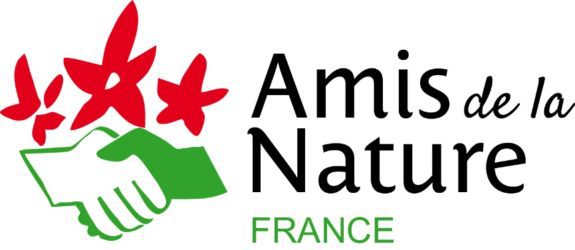   		                  Route de la Noë Malade                                           44420 PIRIAC SUR MER                                        tél :   02 40 23 61 79         contact@campinglesamisdelanaturepiriac.frMadame, Monsieur,Vous avez demandé une réservation sur notre terrain de camping de PIRIAC. Cette réservation répondra, dans la mesure du possible, aux vœux que vous formulerez.La réservation sera annulée si l’emplacement n’a pas été occupé dans un délai de 48 heures après la date convenue.Le talon ci-dessous devra nous être retourné dans les meilleurs délais. Dès réception de celui-ci, la réservation sera effective. Une confirmation de réservation vous sera envoyée par mail. Si vous souhaitez la recevoir par courrier postal, merci de joindre une enveloppe timbrée à votre nom et adresse. Il est rappelé que les réservations s’effectuent par lettre ou mail. Par téléphone : des informations et/ou des renseignements uniquement. Les emplacements sont libres à partir de 12 heures et doivent être libérés à 12 heures le jour du départ.Il n’est pas accepté qu’une installation soit laissée plus de 4 jours sans occupation consécutifs ou non par mois.                   De plus, il ne sera pas accepté plus de 6 personnes par emplacement.Chiens et chats doivent être vaccinés contre la rage et tatoués, le carnet de santé de l’animal présenté à l’arrivée. Tout campeur doit tenir ses animaux en laisse ou à l’attache : aucune dérogation ne sera permise. Ne seront pas acceptés les chiens classés en 1ère ou 2ème catégorie . Les réservations ne débutent qu’après l’Assemblée Générale de l’association (début février de chaque année).TALON A RENVOYER OBLIGATOIREMENT par courrier postal ou mailJusqu’au 20 juin à Mme LEGOUX Nelly  –  1, rue du Bas Coëtmeur  44130 BLAIN  –          Renseignements : 02.40.23.61.79 ou mail : contact@campinglesamisdelanaturepiriac.frAprès le 20 juin Camping « Les Amis de la Nature » Route de la Noë Malade - 44420 PIRIAC sur MER.………………………………………………………………………………..RÉSERVATION NON AN - Camping** Les Amis de la Nature - PIRIACNOM et Prénom : …………………………………………....       N° de té………………………………………....E Mail : …………………………………………………………………………………………………...……………………....Adresse : ………………………………………………...………………Code postal  …….………………...   Ville ……………………………………..…………………………………PAYS : …………………………….……………….Dates de réservation :   Arrivée ………………………..		Départ …………………………………….Nombre d’emplacements………………………………...   	           Nombre de personnes ……………..Installation : Caravane (longueur)……………………. 	           Tente (nombre de places)…………Vœux emplacement n°…………………………………….                 Animal : Chien…..…..   Chat……….                                                                                                        Date et signature obligatoires    Un acompte vous sera demandé à votre arrivée.Il correspond à 25 % du montant de votre séjour.    